                Pracovný list z predmetu RGM – Vyvodenie písmena l, L                                                                       Meno: ...................................................            Pomenuj čo vidíš na obrázku!Obrázky si vymaľuj: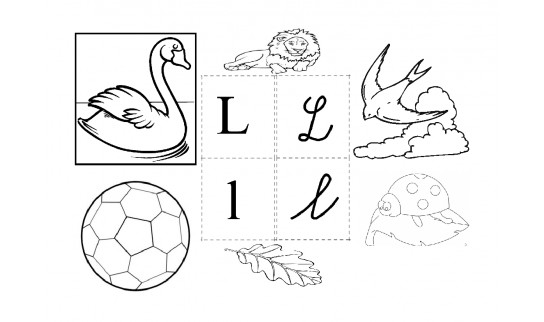 Opakujeme spoločne: 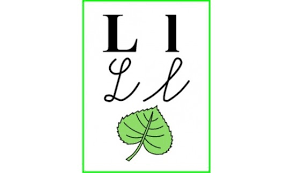 Lomidrevo láme lesy, najsilnejší na svete.Lieskovce si lúska kdesi, kde ho ľahko nájdete.Pod lipou, pod bukom, pod bedľovým klobúkom.